1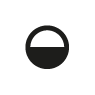 In jeder Zeile, jeder Spalte und jedem 2x2-Feld kommt jedes Symbol genau einmal vor.2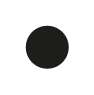 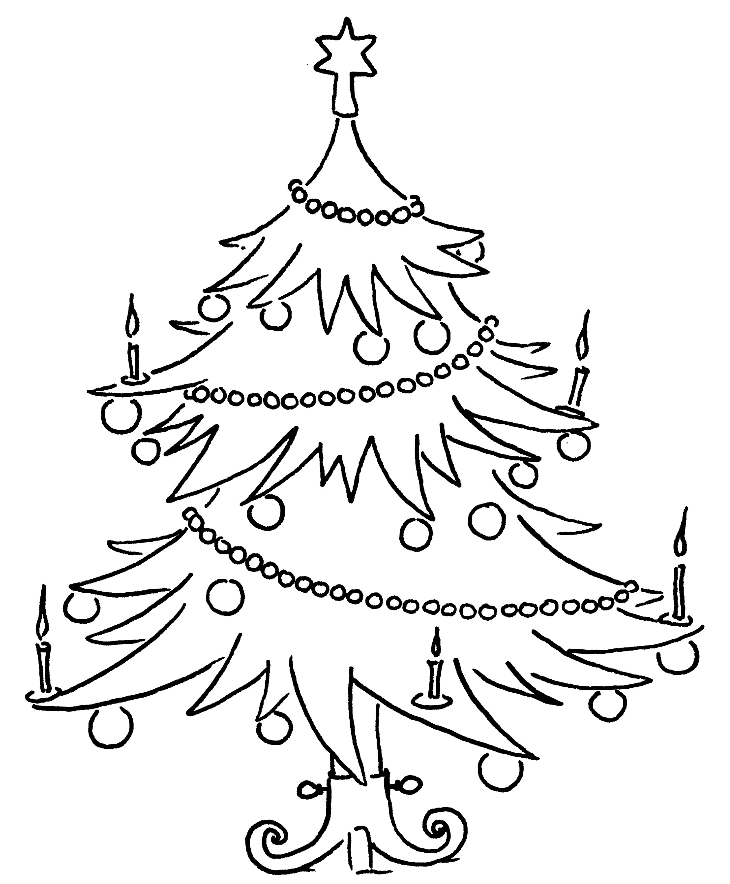 Name:Klasse:Datum:SudokuSudokuSudokuSudokuSudoku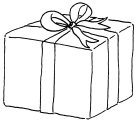 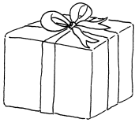 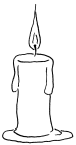 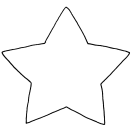 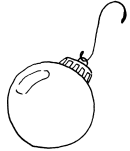 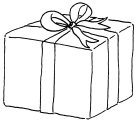 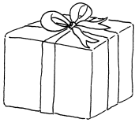 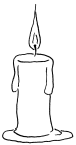 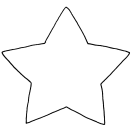 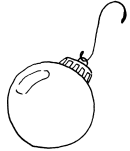 